Przejrzyjcie kartę dań restauracji „Zamkowa”, znajdźcie nazwy głównych części karty i zapiszcie do zeszytu.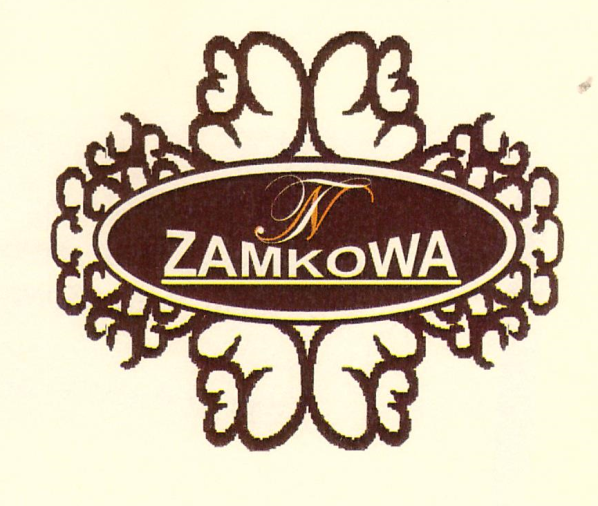 ŚniadanieFrühstückI Zestaw 	  - 15 zł.				I Zestaw 	  - 15 zł.Frühstück 1 – 15 zł.				Frühstück 2 – 15 zł.Płatki na mleku 					Wędliny	Milchflocken						Aufschnittplatte		Zestaw serów						MasłoKäseplatte						ButterDżem lub miód					PieczywoMarmelade oder Honig				BackwarenMasło							Pomidor, ogórek, pikleButter							Tomate, Gurke, MixpicklesPieczywo 						Kawa, herbataBackwaren						Kaffee, TeeKawa, herbataKaffee, Tee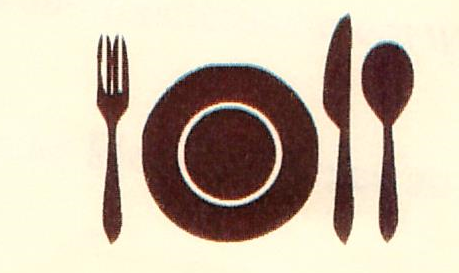 ŚniadanieFrühstückIII Zestaw 	   - 15 zł.				IV Zestaw 	  - 15 zł.Frühstück 3  - 15 zł.				Frühstück 4  - 15 zł.Jajecznica z 3 jaj na szynce lub bez			Kiełbasa smażona lub parówki	Rühreier aus 3Eier mit Schinken oder ohne		Bratwurst oder Fleischwürstchen Masło							MasłoButter							ButterPieczywo						PieczywoBackwaren						BackwarenWarzywa sezonowe					Keczup, musztardaSaisongemüse 					Ketchup, SenfKawa, herbata						Kawa, herbataKaffee, Tee						Kaffee, TeeKiełbasa smażona			- (100 g)	7zł.Bratwurst				- (100 g)	7zł.Jajecznica na szynce z 3 jaj				7zł.Rühreier aus 3Eier mit Schinken			7zł.Parówki				- (3 szt)	6zł.Fleischwürstchen			- (3 Stück)	6zł.ZupySuppenFlaczki						- (300ml)	6 zł.Flecke						- (300ml)	6 zł.Żurek						- (300ml)	6 zł.Altpolnische saure Mehlsuppe			- (300ml)	6 zł.Zupa dnia						- (300ml)	5 zł.Tagessuppe						- (300ml)	5 zł.Dania główne regionalneHauptgerichte aus der RegionBabka							- porcja		8 zł.Gebackener Teig aus rohen geriebenen 		- eine Portion 	8 zł.Kartoffeln und Speckwürfeln Pierogi ruskie						- 6 szt.		8 zł.„Russische“ Piroggen					- 6 Stück		8 zł.Pierogi z serem						- 6 szt.		8 zł.Piroggen mit Quark					- 6 Stück		8 zł.Pierogi z mięsem						- 6 szt.	        10 zł.Piroggen mit Fleisch					- 6 Stück	        10 zł.Pierogi z kapustą i grzybami				- 6 szt.	        10 zł.Piroggen mit Kohl und Pilzen				- 6 Stück	        10 zł.Zaguby							- 6 szt.		9 zł.Gebackene Speise aus Eierkuchenteig mit 		- 6 Stück		9 zł.Füllung aus rohen geriebenen Kartoffelnund Speckwürfeln Naleśniki							- 1 szt.		3 zł.Pfannkuchen						- 1 Stück		3 zł.Dania główne Hauptgerichte Kotlet dewolay						- (120g)	12 zł.Panierte Hähnchenbrust mit Butter gefüllt		- (120g)	12 zł.Kotlet z piersi kurczaka				- (100g)	10 zł.Hähnchenbrustschnitzel 				- (100g)	10 zł.Kotlet schabowy						- (100g)	10 zł.Schweinsschnitzel,  paniert				- (100g)	10 zł.Udko pieczone						- (200g)	10 zł.Hähnchenkeule, gebraten				- (200g)	10 zł.Pierś z pary						- (150g)	12 zł.Brust, gedampft 						- (150g)	12 zł.Karkówka z sosem					- (150g)	10 zł.Schweinekamm mit Soße 				- (150g)	10 zł.Bryzol z polędwicy wołowej				- (120g)	17 zł.Brisolette aus Rinderfilet 				- (120g)	17 zł.Golonko						    - (ok. 300g)	15 zł.Eisbein						  - (etwa 300g)	15 zł.Ryba smażona						- (150g)	10 zł.Fisch, gebraten						- (150g)	10 zł.Ryba z pieca						- (120g)	18 zł.Fisch aus Backofen					- (120g)	18 zł.Pulpety w sosie pomidorowym			- (150g)	 8 zł.Fleischklößchen in Tomatensoße 			- (150g)	 8 zł.DodatkiBeilagenRyż								- (200g)	4 zł.Reis								- (200g)	4 zł.Frytki							- (200g)	5 zł.Pommes frites						- (200g)	5 zł.Ziemniaki z wody					- (300g)	3 zł.Salz Kartoffeln						- (300g)	3 zł.Ziemniaki opiekane					- (200g)	4 zł.Gebackene Kartoffeln					- (200g)	4 zł.SurówkiRohkostWarzywa z wody						- (200g)	   6 zł. Gekochtes Gemüse 					- (200g)	   6 zł.Z białej kapusty						- (150g)	4,5 zł.Weißkohlsalat 						- (150g)	4,5 zł.Z marchwi							- (150g)	4,5 zł.	Karottensalat 						- (150g)	4,5 zł.Mizeria							- (150g)	4,5 zł.Gurkensalat						- (150g)	4,5 zł.Pomidor z cebulą 					- (150g)	4,5 zł.Tomate mit Zwiebel					- (150g)	4,5 zł.Zestaw surówek						- (200g)	5,5 zł.Rohkost Salate						- (200g)	5,5 zł.Surówka z kapusty pekińskiej 			- (150g)	4,5 zł.z majonezem i paprykaChinakohlsalat mit Mayonnaise			- (150g)	4,5 zł. und PaprikaDeseryNachtischCiasto								 - 5 zł.Kuchen								 - 5 zł.	Brzoskwinia z sosem czekoladowym			 - 6 zł.Pfirsich in Schokoladensoße					 - 6 zł.Puchar  owoców sezonowych					 - 7 zł.Fruchtbecher							 - 7 zł.Deser lodowy z owocami i bitą śmietaną			- 10 zł.Gemischtes Eis mit Fruchte und Schlagsahne		- 10 zł.NapojeGetränke 					Napoje gorące				        Warme Getränke		Herbata						3 zł.		Tee							3 zł.		Herbata smakowa				4 zł.		Aromatischer Tee					4 zł.		Kawa sypana					4 zł.		Brühnkaffee 					4 zł.		Kawa rozpuszczalna				4 zł.		Löslicher Kaffee 					4 zł.					Kawa z ekspresu						Kaffee 		Kawa czekoladą					5 zł.		Kaffee mit Schokolade				5 zł.		Espresso						5 zł.		Cappuccino					6 zł.		Czekolada na gorąco				4 zł.		Heiße Schokolade					4 zł.Napoje zimneKalte Getränke Pepsi								200 ml	3 zł.Mirinda							200 ml	3 zł.7 up								200 ml	3 zł.Herbata Lipton						500 ml	3 zł.Eistee von Lipton						500 ml	3 zł.Sok pomarańczowy					250 ml	3 zł.Orangensaft						250 ml	3 zł.Sok jabłkowy						250 ml	3 zł.Apfelsaft							250 ml	3 zł.Sok z czarnej porzeczki					250 ml	3 zł.	Johannisbeersaft						250 ml	3 zł.	Napoje zimneKalte Getränke Sok grejpfrutowy						250 ml	3 zł.Greifruitsaft						250 ml	3 zł.Sok pomidorowy						250 ml	3 zł.Tomatensaft						250 ml	3 zl.Kubuś							250 ml	3 zł.Obstsaft Kubuś						250 ml	3 zł.Kompot							250 ml	3 zł.Kompott							250 ml	3 zł.Woda gazowana z cytryną				250 ml	2 zł.Mineralwasser mit Kohlensäure mit Zitrone	250 ml 	2 zł.Woda niegazowana z cytryną				250 ml	2 zł.Mineralwasser ohne Kohlensäure mit Zitrone	250 ml 	2 zł.PiwoBierPiwo z beczkiBier vom Fass Tyskie z beczki						- 0,5 l		5 zł.Tyskie z beczki						- 0,3 l		5 zł.					Piwo  z butelki					 FlaschenbierTyskie 							- 0,5 l		5 zł.Lech								- 0,5 l		5 zł.Dębowe mocne						- 0,5 l		5 zł.Żywiec							- 0,5 l		5 zł.Królewskie 						- 0,5 l		5 zł.Warka							- 0,5 l		5 zł.Tyskie							- 0,33 l	4 zł.Lech								- 0,33 l	4 zł.Redds							- 0,33 l	4 zł.Karmi							- 0,33 l	4 zł.Lech Free							- 0,33 l	4 zł.Syrop do piwa malinowy					    - 0,5 zł.Himbeersirup zum Bier AlkoholeSpirituosenWódka Wyborowa					- 50 ml	5 zł.Wódka Krupnik						- 50 ml	4 zł.		Wódka Finlandia						- 50 ml	6 zł.	Wódka Żubrówka					- 50 ml	5 zł.Johny Walker red					- 50 ml      10 zł.Ballantines							- 50 ml      11 zł.Metaxa							- 50 ml	8 zł.Stock								- 50 ml	8 zł.Gin Lubelski						- 50 ml	6 zł.Rum Bacardi						- 50 ml	8 zł.Golden Rum						- 50 ml	5 zł.Malibu							- 50 ml	7 zł.Campari							- 50 ml	7 zł.Blue curacao						- 50 ml	6 zł.Tequila							- 50 ml	8 zł.DrinkiAlkoholische CocktailsZachód słońca 		 - 12 zł.		Gin i Tonic		   - 9 zł.Malibu			 - 25 ml		Gin				   - 50mlWódka			 - 50 ml		Tonic 			– 150 mlSok pomarańczowy	 -150 mlOrangensaftGrenadina			  - 10 mlBłekitna laguna	  - 12 zł.		Rum i Cola (Seniorita) - 9 zł.Blue curacao		  - 25 ml		Rum złoty (Golden)           - 50 mlWódka			  - 25 ml		Coca-cola, pepsi		 - 200 mlSprite, 7 up			- 150 mlWoda (Wasser)		   - 50 mlLetni zefirek		   - 12 zł.		Mo jito			  - 13 zł.Gin				    - 25 ml		Rum Bacardi		    -50 mlWódka			    - 25 ml		Cukier trzcinowy	- 1 łyżeczkaCi&cin Bianco lub Martini – 50 ml		Rohrzucker		- 1 TeelöffelSprite				   - 100 ml		Woda sodowa (gazowana)  - 120 ml							Wasser mit Kohlensäure    - 120 mlDrinkiAlkoholische CocktailsSkok Małysza			- 13 zł.	Kamikaze			- 14 zł.Wódka				- 50 ml	Blue Curacao		- 50 mlWódka Canberry			- 25 ml	Wódka			- 50 mlTigera				- 150 ml	Sok z cytryny		- 50 ml							Zitronensaft			- 50 ml			Olimpic lub Kameleon		- 9 zł.			Blue Curacao			        - 25 ml			Wódka lub brandy			        - 25 ml			Sok pomarańczowy		       - 150 mPizzaPizzasPizza	32 cm					- 18 zł.	- z salami	- mit Salami	- z szynką	- mit Schinken	- wiejska	- Landpizza	- hawajska	- Hawaii-Pizza 	- jarska	- vegetarische PizzaZapiekanka				- 6 zł.	Überbackenes Baguette mit Käse	- 6 zł.Karta dańSpeisekarte